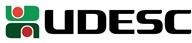 ANEXO I – RESOLUÇÃO Nº 002-2023 – CAPREQUERIMENTO PARA PROMOÇÃO DE TÉCNICO UNIVERSITÁRIO DE DESENVOLVIMENTOEu,	,	matrícula	,ocupante do cargo de técnico universitário de	,	venho requerer promoção de classe:Por titulação: (   ) Graduação	( ) Especialização	( ) Mestrado	( )DoutoradoManifestação da chefia imediata:Eu,	, matrícula	, chefia imediata do servidor, declaro, para fins de promoção, que a titulação apresentada por ele (a) se relaciona com a função desempenhada pelo servidor, e estão compreendidos nas áreas de atuação do cargo ocupado, atendendo ao disposto na Lei Complementar nº 345/2006.Local e dataAssinatura Digital do Servidor Assinatura Digital da Chefia ImediataFundação Universidade do Estado de Santa Catarina Av. Madre Benvenuta, 2007 – Itacorubi – Florianópolis, SC Cep: 88035-001 – Fone (48) 3664 8000 – www.udesc.brNome do cursoCarga-horáriaData de emissão